Ntune Entertainment Group ServicesMagazine Promotion 			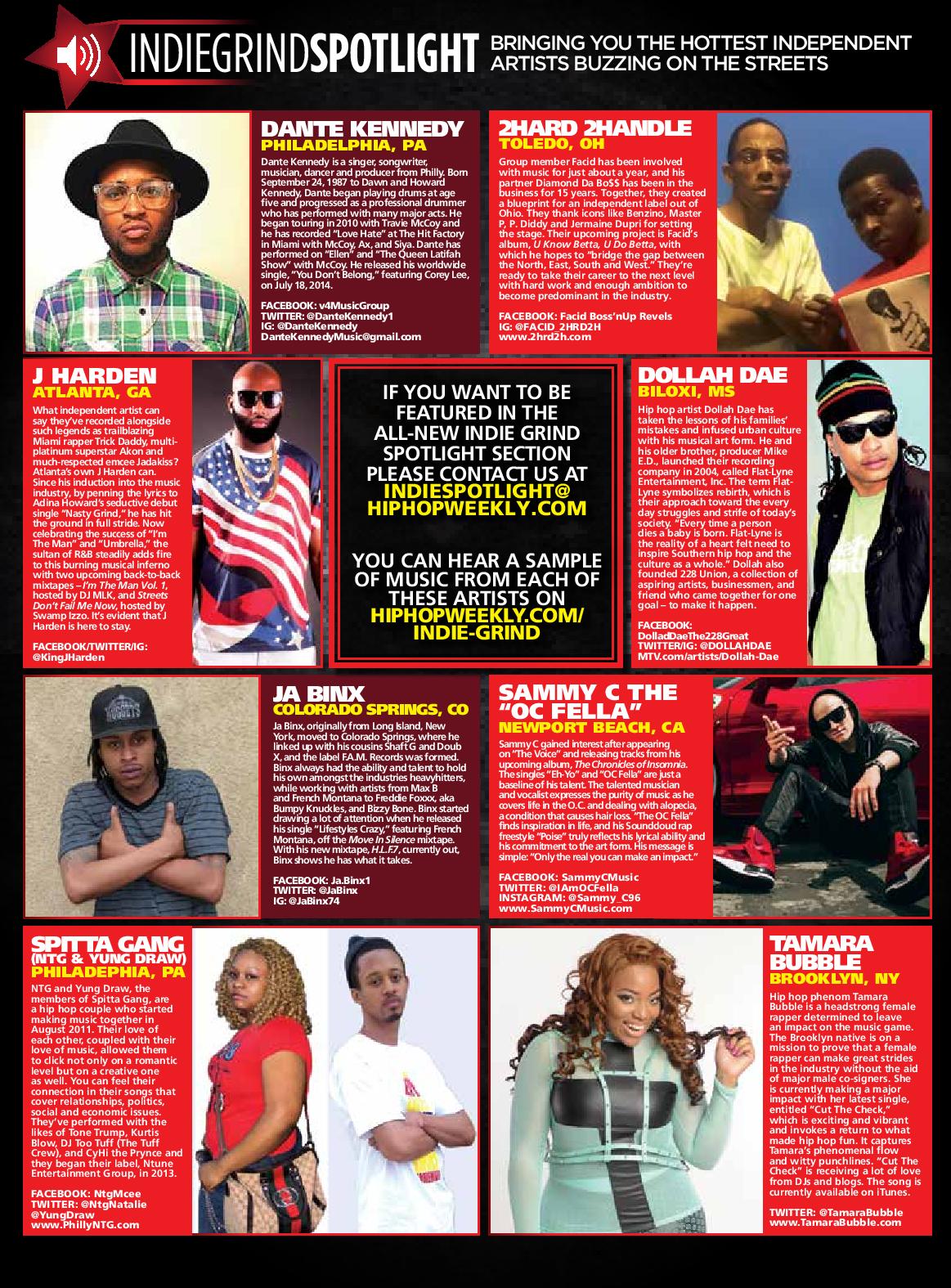 Hip Hop WeeklyOption 1 Feature in Hip Hop Weekly Magazine (Independent Artist Spotlight Section)550$Option 2 Feature in Hip Hop Weekly Magazine/Video Posted on HipHopWeekly.com (Independent Artist Spotlight Section)650$Option 3 Feature in Hip Hop Weekly Magazine/Video Posted on HipHopWeekly.com/ Social Media via Hip Hop Weekly Staff (Independent Artist Spotlight Section)750$ALL PACKAGES INCLUDE POST TO OUR 5 BLOGS & SOCIAL MEDIA SHARESPopular Blog Promotion HHSince1987 				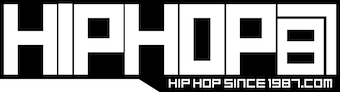 Option 1Blog Post on HHSince1987200$Option 2Blog Post on HHSince1987/Instagram Photo300$Option 3Blog Post on HHSince1987/Instagram Video350$ALL PACKAGES INCLUDE POST TO OUR 5 BLOGS & SOCIAL MEDIA SHARESBlog Post & Promotion  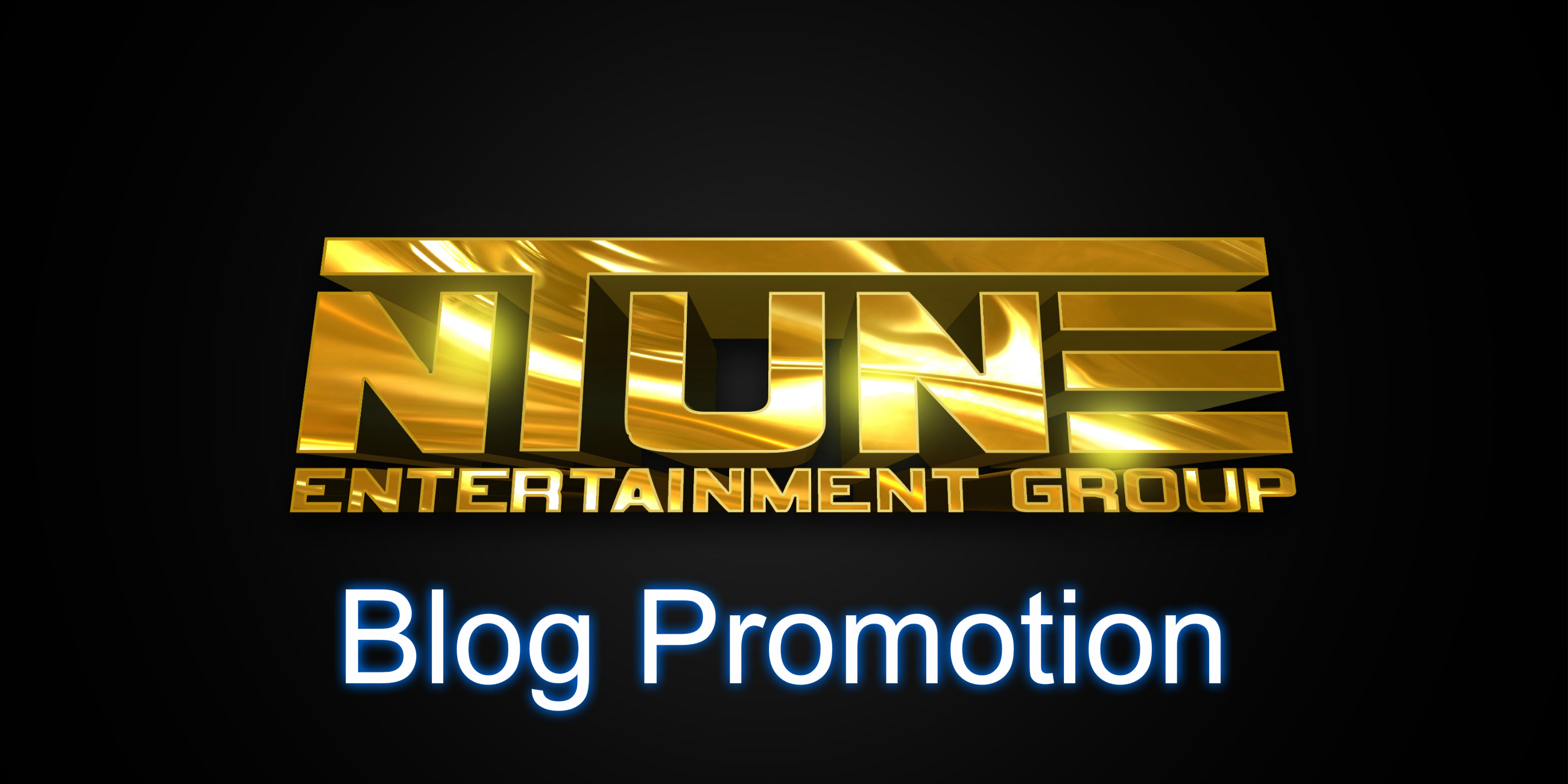 (Includes social media posts to Facebook & twitter) Starter Package Post to 2 Blogs of mixtape, single, video or product 5$Intermediate Package 5 Blogs 20$ Post to 20 blogs of Mixtape, Single, Video or ProductPlatinum Package 50$Post to 20 Blogs of Mixtape, Single, Video or ProductMixtape slots/Hosting & PromotionSocial Media Campaign 				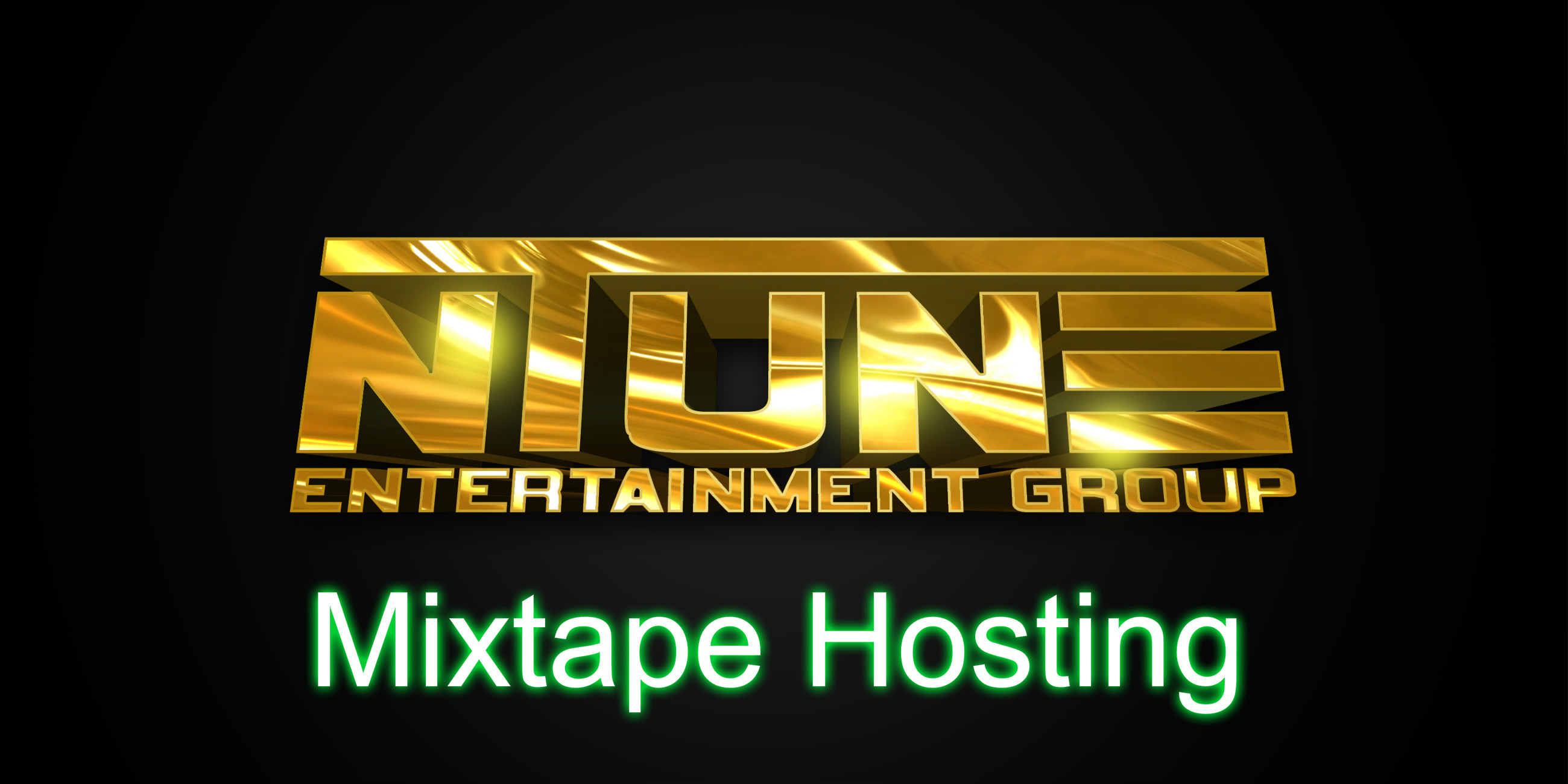 (Twitter & Facebook)The Rush Blog Interviews50$(Posted to 5 Blogs)Social Media Campaign (Twitter & Facebook)Mixtape Hosting PackagesStarter Hosting125$(Includes Graphics Front Cover Only Back cover additional 25$ ) Mixtape Posted to Spinrilla /Coast Coast/Nerve Djs/Audio Mack, Datpiff and 5 BlogsSocial Media Campaign 2 Days(Twitter & Facebook)Mid Hosting 250$(Includes Graphics Front & Back Cover)Mixtape Posted to Spinrilla /Coast Coast/Nerve Djs/Audio Mack, Datpiff and 10 BlogsSocial Media Campaign 1 Week(Twitter &Facebook)Boss Hosting375$(Includes Graphics Front & Back Cover)Mixtape Posted to Spinrilla /Coast Coast/Nerve Djs/Audio Mack, Datpiff and 20 BlogsSocial Media Campaign 1 Week(Twitter& Facebook)Banner Ad (Posted on 5 Blogs Of Mixtape for 2 Weeks)10 Spins on Coast 2 Coast Radio (Single of your choice) Slot Packages1 slot 25$2 slots 40$3 slots 50$Tapes are Posted on Spinrilla /Coast Coast/Nerve Djs/Audio Mack, Datpiff and 5 Blogs Single/Mixtape Reviews50 $(Posted to 5 Blogs)Social Media Campaign (Twitter & Facebook)Graphics  			Mixtape/single covers 50$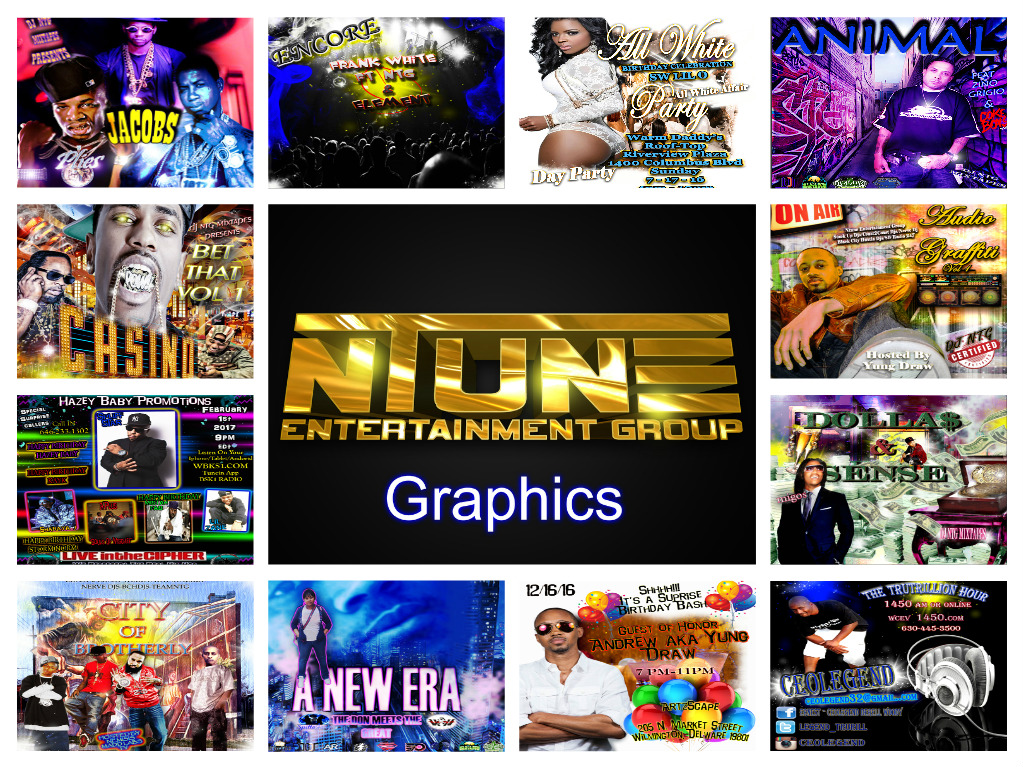 Flyers 35$NEED OTHER SERVICES UNLISTED???Contacttheceo@ntuneentgrp.comPackages for all budgets www.ntuneentgrp.com FYI : ONCE SERVICES ARE COMPLETED & ACCEPTED BY CLIENT ALL ADDITIONAL CHANGES/UPDATES WILL HAVE 25$ FEE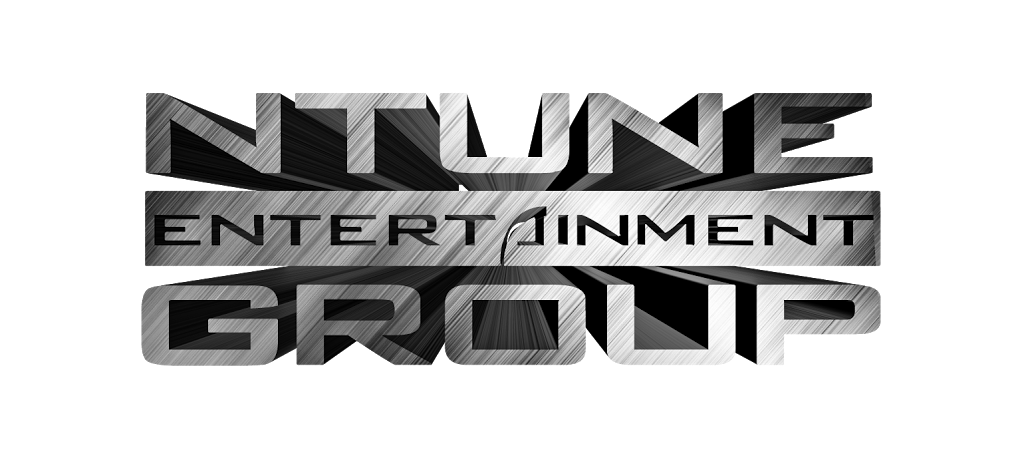 